Руководство пользователя EDC27Об устройствеЗадействует 2 светодиода Luminus SST40 с мощностью до 3,000 люмен.Задействует оптическую линзу с полным отражением для равномерного и мягкого освещенияПиковая интенсивность луча достигает 12200 кд, а максимальная дальность составляет 220 метровМногофункциональный OLED-дисплей, отображающий в режиме реального времени яркость, напряжение аккумулятора, время работы и т. д.Встроенный литий-ионный аккумулятор емкостью 1,700 мАчТехнология Advanced Power Cut-Off (APC) обеспечивает сверхнизкое потребление энергии в режиме ожиданияВысокоэффективная схема постоянного тока обеспечивает стабильную работу до 37 часовДвойные торцевые переключатели обеспечивают интуитивно понятное управление для тактического примененияДоступны 5 уровней яркости и 1 специальный режимТехнология STROBE READY™ обеспечивает быстрый переход в режим СТРОБОСКОП (патент № ZL201320545349.4)В режиме Стробоскоп применяется случайная периодичность для более головокружительных эффектовВстроенная схема зарядки литий-ионного аккумулятора с портом USB-CУмная функция запоминания режимовДоступны 2 режима блокировки (режим частичной блокировки и режим полной блокировки)Встроенный модуль расширенного регулирования температуры (ATR) (патент № ZL201510534543.6)Оптические линзы с двухсторонним покрытием, устойчивым к царапинамИзготовлен из алюминиевого сплава с твердым анодированием военного класса HAIIIВодонепроницаемость и пыленепроницаемость соответствуют степени защиты IP54Ударопрочность при падении с высоты до 1 метраРазмеры и весДлина: 135.6 мм (5.34")Ширина: 31.4 мм (1.24")Высота: 20.7 мм (0.81")Вес: 124 г (4.37 унции)КомплектующиеРемешок, зарядный кабель USB-CТехнические характеристикиПримечание: приведенные данные были получены в соответствии с международным стандартом тестирования фонарей ANSI/PLATO FL 1-2019 с использованием встроенного литий-ионного аккумулятора (1,700 мАч) в лабораторных условиях. При эксплуатации данные могут отличаться от приведенных вследствие влияния условий окружающей среды.Функция зарядки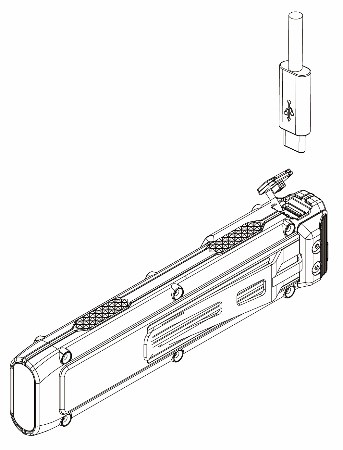 EDC27 оснащен интеллектуальной системой зарядки. Пожалуйста, не забудьте зарядить аккумулятор перед использованием впервые.Подключение к источнику питания: для начала зарядки подключите USB-кабель от порта зарядки, как это показано на иллюстрации, к внешнему источнику питания (например, USB-адаптеру, блоку питания или любому другому USB-устройству для зарядки). Время зарядки составляет приблизительно 1 час 15 минут (при заряде через адаптер 5В / 2А).Сообщение уровня заряда: в процессе зарядки на экране будет отображаться статус зарядки аккумулятора. Когда аккумулятор будет полностью заряжен, на экране отобразится полная шкала питания.Примечание: устройство автоматически разблокируется при начале его зарядки в режиме блокировки.Многофункциональный OLED-дисплейEDC27 оснащен многофункциональным OLED-дисплеем. (Пожалуйста, снимите защитную пленку с экрана перед использованием впервые.) При включении фонаря на экране последовательно отобразится актуальная информация (уровень яркости и люмен, оставшееся время работы), после чего он погаснет. Затем, чтобы снова активировать экран, не до конца нажмите на кнопку питания.Включение / выключениеВключение: когда фонарь выключен, до конца нажмите на кнопку питания, чтобы включить его.Выключение: когда фонарь включен, до конца нажмите на кнопку питания, чтобы выключить его.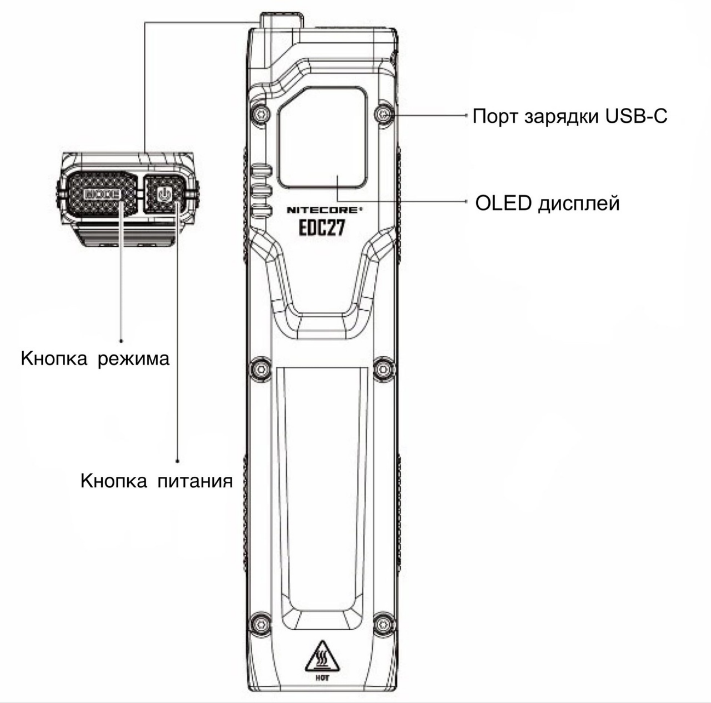 Уровни яркостиКогда фонарь и экран включены, не до конца нажимайте на кнопку питания, чтобы переключаться между режимами «СВЕРХНИЗКИЙ – НИЗКИЙ – СРЕДНИЙ – ВЫСОКИЙ». При повторном включении фонарик автоматически перейдет к установленному в последний раз уровню яркости.Примечание: если экран выключен, нажмите не до конца на кнопку питания, чтобы его активировать, прежде чем устанавливать уровень яркости.Быстрый доступ к СВЕРХНИЗКОМУ уровню яркостиКогда фонарь выключен, зажмите не до конца кнопку питания и удерживайте ее, чтобы быстро перейти в режим СВЕРХНИЗКОГО уровня яркости. Отпустите кнопку, чтобы выйти из него.Быстрый доступ к режиму ТУРБОКогда фонарь включен или выключен, зажмите не до конца кнопку режима (MODE (STROBE READY™)) и удерживайте ее, чтобы перейти в режим ТУРБО (3000 люмен). Отпустите кнопку, чтобы вернуться к предыдущему режиму или выключить фонарь.STROBE READY™Когда фонарь включен или выключен, зажмите до конца кнопку режима (MODE (STROBE READY™)) и удерживайте ее, чтобы перейти в режим СТРОБОСКОП. Отпустите кнопку, чтобы вернуться к предыдущему режиму или выключить фонарь.Блокировка / Разблокировка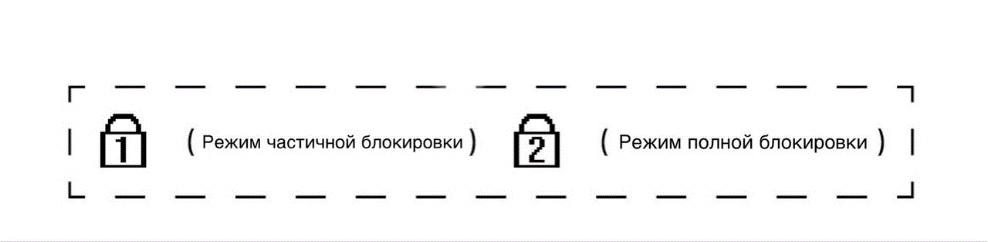 Для EDC27 доступны 2 режима блокировки (режим частичной блокировки и режим полной блокировки).Режим частичной блокировки (Блокировка 1):Когда фонарь включен, зажмите и удерживайте кнопку питания, пока на экране не появится значок Блокировки 1. Тогда устройство перейдет в режим частичной блокировки.В режиме частичной блокировки кнопка питания недоступна для активации фонаря. Однако если вы не до конца зажмете кнопку режима (MODE (STROBE READY™)) и будете ее удерживать, фонарь, как и прежде, перейдет в режим ТУРБО, а если вы зажмете кнопку режима (MODE (STROBE READY™)) до конца и будете ее удерживать, то устройство так же, как и прежде, перейдет в режим СТРОБОСКОП.Режим полной блокировки (Блокировка 2) (настройка по умолчанию):Когда фонарь включен, зажмите и продолжайте удерживать кнопку питания даже после перехода в режим частичной блокировки, пока на экране не отобразится значок Блокировки 2. Тогда устройство перейдет в режим полной блокировки.В режиме полной блокировки обе кнопки недоступны для активации фонаря. Разблокировка:В любом из режимов блокировки сначала кратковременно зажмите и отпустите кнопку питания, а затем сразу же снова ее зажмите и долго удерживайте до тех пор, пока фонарь не активируется для выхода из режима блокировки. В процессе этого на экране отобразится значок разблокировки и шкала выполнения команды. Фонарь автоматически перейдет к режиму, установленному в последний раз.ATR (Расширенное регулирование температуры)Встроенная технология ATR регулирует выходную мощность EDC27 в соответствии с условиями эксплуатации и окружающей среды для поддержания оптимальной производительности.Меры предосторожностиВ режиме ТУРБО (3,000 люмен) быстро выделяется большое количество тепла при длительной активации. Соблюдайте осторожность при эксплуатации устройства в режиме ТУРБО во избежание перегрева и переходите на более низкие уровни яркости, если фонарь становится слишком горячим для того, чтобы держать его в руках.Если вы планируете хранить или переносить устройство в рюкзаке, переведите его в режим полной блокировки во избежание случайной активации.НЕ разбирайте и НЕ вносите какие-либо изменения в конструкцию устройства, в противном случае гарантия будет аннулирована, а устройство может быть повреждено.ВНИМАНИЕ! Возможно опасное излучение! Не направляйте луч фонаря в глаза! Поскольку это может нанести им значительный вред.Пожалуйста, не забывайте перезаряжать устройство каждые 3 месяца, если планируете им не пользоваться в течение длительного времени.Утилизируйте устройство / аккумуляторы в соответствии с действующим местным законодательством и общепринятыми правилами.Гарантийное обслуживаниеНа всю продукцию NITECORE® распространяется гарантия. При наличии у продукта каких-либо дефектов или брака его можно обменять у местного дистрибьютора в течение 15 дней со дня покупки. После этого всю неисправную продукцию NITECORE® можно бесплатно починить в течение 24 месяцев со дня покупки. По прошествии 24 месяцев начинает действовать ограниченная гарантия, которая распространяется на стоимость работы и обслуживания, но не покрывает плату за комплектующие и запасные части.Гарантия аннулируется, в случае если:1. продукция была сломана и / или в ее конструкцию были внесены какие-либо изменения неуполномоченными на то (т.е. неавторизованными) лицами2. продукция была повреждена вследствие неправильного пользованияЗа последней информацией о продукции и услугах NITECORE®, пожалуйста, обращайтесь к местному дистрибьютору NITECORE® или пишите на почту service@nitecore.com※ Все изображения, тексты и утверждения, приведенные в данном руководстве пользователя, предназначены только для справочных целей. В случае возникновения каких-либо расхождений между данным руководством и информацией, указанной на сайте www.nitecore.com, Sysmax Innovations Co., Ltd. оставляет за собой право интерпретировать и изменять содержание данного документа в любое время без предварительного уведомления.СТАНДАРТ FL1 ТУРБОВЫСОКИЙСРЕДНИЙНИЗКИЙСВЕРХНИЗКИЙСТРОБОСКОП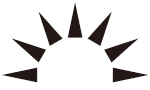 3,000 люмен1,000 люмен200 люмен65 люмен15 люмен3,000 люмен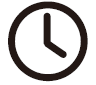 ─1 ч 45 мин3 ч 45 мин11 ч37 ч─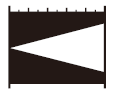 220 м130 м57 м32 м14 м─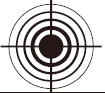 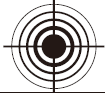 12,200 кд4,340 кд840 кд270 кд55 кд─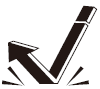 1 м (ударопрочность)1 м (ударопрочность)1 м (ударопрочность)1 м (ударопрочность)1 м (ударопрочность)1 м (ударопрочность)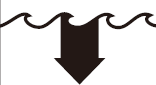 IP54IP54IP54IP54IP54IP54